LADY KNIGHTS XC TYPICAL WEEKLYPRACTICE SCHEDULE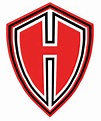 TEAMMONDAYTUESDAYWEDNESDAYTHURSDAYFRIDAYSATURDAYSUNDAYVARSITY6:30-7:45AM6:30-7:45AM6:30-7:45AM6:30-7:45AM6:30-7:45AMVOLUNTARYOFFJUNIOR VARSITY6:30-7:45AM6:30-7:45AM6:30-7:45AM6:30-7:45AM6:30-7:45AMVOLUNTARYOFF